Magnetic Island to Townsville Swim 2021 Refund PolicyGeneral: All applications for refund must be made by 1 July. An administration fee of $30 per entry will be retained. As a general rule there will be no refunds after this date, however, a COVID lockdown refund policy is set out below. Should the race be abandoned due to dangerous conditions, no refunds will be made.Entries affected by CO-VID restrictions:TOWSA is a small not-for profit association and therefore the ability to provide refunds is affected by the timing of any decision to proceed with the race. Administrative costs of $30 will apply in all cases.If the decision to cancel the race, or withdraw, due to co-vid restrictions applying to all or a specific entry, is made before merchandise (cap, shirt, towel, etc) is organised then it will be possible to reimburse $50 from paddler amount, $60 from merchandise and $20 from water safety and other costs - a total reimbursement of $130 for solo swimmers, $210 for duos and $370 for teams of four. Alternatively, entries may be carried over to 2022 with no administrative fee applied.If the decision to cancel the race, or withdraw, due to co-vid restrictions applying to all or a specific entry, is made after merchandise is ordered then it will be possible to refund $50 from the paddler amount and $20 from water safety – a total reimbursement of $70 for solo swimmers, $90 for duos and $130 for teams of four, with merchandise to be provided. Decisions on refunds will be made in close consultation with those affected.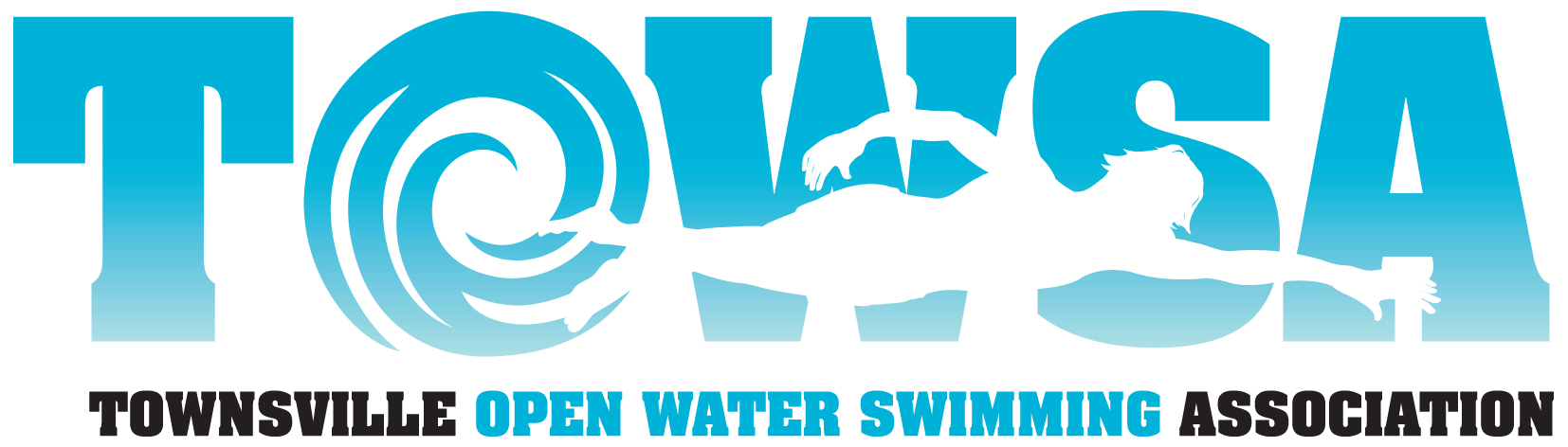 Townsville Open Water Swim Association IncPO Box 1315Aitkenvale  QLD  4814